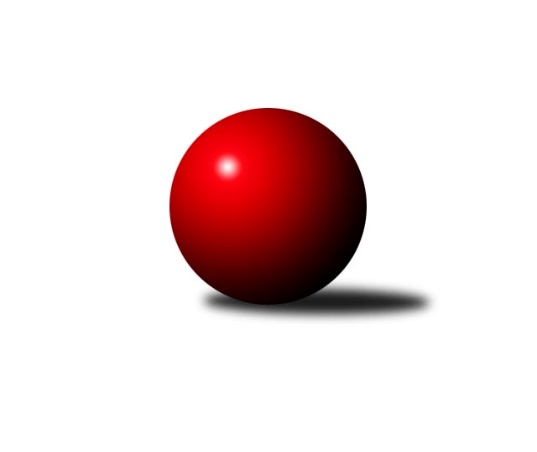 Č.3Ročník 2020/2021	19.9.2020Nejlepšího výkonu v tomto kole: 3420 dosáhlo družstvo: TJ Horní Benešov A2. KLM B 2020/2021Výsledky 3. kolaSouhrnný přehled výsledků:HKK Olomouc	- VKK Vsetín 	0:0	0:0	0.0:0.0	19.9.SK Kuželky Dubňany 	- TJ Spartak Přerov	2:6	3314:3368	9.0:15.0	19.9.KK Blansko 	- TJ Sokol Husovice B	6:2	3306:3200	13.5:10.5	19.9.KK Moravská Slávia Brno	- TJ Start Rychnov n. Kn.	7:1	3293:3158	15.0:9.0	19.9.TJ Slovan Kamenice nad Lipou	- TJ Sokol Vracov	5:3	3334:3312	13.0:11.0	19.9.TJ Horní Benešov A	- KC Zlín	5:3	3420:3386	11.0:13.0	19.9.Tabulka družstev:	1.	TJ Spartak Přerov	3	3	0	0	19.5 : 4.5 	50.5 : 21.5 	 3451	6	2.	KC Zlín	3	2	0	1	15.0 : 9.0 	45.0 : 27.0 	 3389	4	3.	TJ Horní Benešov A	3	2	0	1	15.0 : 9.0 	39.5 : 32.5 	 3304	4	4.	KK Blansko	3	2	0	1	14.0 : 10.0 	39.5 : 32.5 	 3212	4	5.	TJ Slovan Kamenice nad Lipou	3	2	0	1	14.0 : 10.0 	34.5 : 37.5 	 3347	4	6.	KK Moravská Slávia Brno	3	2	0	1	13.0 : 11.0 	34.5 : 37.5 	 3361	4	7.	VKK Vsetín	2	1	0	1	6.0 : 10.0 	21.5 : 26.5 	 3179	2	8.	TJ Sokol Vracov	3	1	0	2	12.0 : 12.0 	37.0 : 35.0 	 3336	2	9.	TJ Sokol Husovice B	3	1	0	2	9.0 : 15.0 	34.0 : 38.0 	 3266	2	10.	TJ Start Rychnov n. Kn.	3	1	0	2	7.5 : 16.5 	27.5 : 44.5 	 3289	2	11.	HKK Olomouc	2	0	0	2	6.0 : 10.0 	19.5 : 28.5 	 3316	0	12.	SK Kuželky Dubňany	3	0	0	3	5.0 : 19.0 	25.0 : 47.0 	 3254	0Podrobné výsledky kola:	 HKK Olomouc	0	0:0	0	VKK Vsetín rozhodčí: 	 SK Kuželky Dubňany 	3314	2:6	3368	TJ Spartak Přerov	Antonín Kratochvíla	170 	 142 	 137 	131	580 	 2:2 	 540 	 114	148 	 133	145	Jakub Fabík	Václav Kratochvíla	123 	 138 	 141 	137	539 	 2:2 	 558 	 152	133 	 144	129	Jakub Pleban	Josef Černý	124 	 158 	 139 	119	540 	 1:3 	 580 	 139	144 	 143	154	Petr Pavelka	Roman Janás	135 	 143 	 135 	138	551 	 1:3 	 564 	 146	148 	 138	132	Vlastimil Bělíček	Michal Huťa	143 	 122 	 105 	167	537 	 1:3 	 595 	 160	149 	 154	132	Michal Pytlík	Pavel Holomek	168 	 141 	 123 	135	567 	 2:2 	 531 	 125	150 	 117	139	Jiří Divilarozhodčí: Oto HuťaNejlepší výkon utkání: 595 - Michal Pytlík	 KK Blansko 	3306	6:2	3200	TJ Sokol Husovice B	Jakub Flek	145 	 148 	 146 	114	553 	 2:2 	 567 	 156	140 	 125	146	Tomáš Žižlavský	Roman Porubský	134 	 126 	 137 	124	521 	 2:2 	 487 	 114	129 	 141	103	Jakub Hnát	Otakar Lukáč	135 	 137 	 146 	130	548 	 3:1 	 549 	 159	128 	 134	128	Jiří Radil	Petr Havíř	141 	 137 	 131 	135	544 	 1:3 	 555 	 151	139 	 126	139	Tomáš Válka	Petr Sehnal	139 	 152 	 157 	133	581 	 3.5:0.5 	 493 	 115	128 	 117	133	Radim Máca *1	Roman Flek	126 	 132 	 160 	141	559 	 2:2 	 549 	 139	129 	 137	144	David Plšekrozhodčí: Zita Řehůřková, Jan Šmerdastřídání: *1 od 61. hodu Radim MeluzínNejlepší výkon utkání: 581 - Petr Sehnal	 KK Moravská Slávia Brno	3293	7:1	3158	TJ Start Rychnov n. Kn.	Stanislav Novák	136 	 140 	 142 	114	532 	 2:2 	 519 	 127	115 	 149	128	Václav Buřil	Boštjan Pen	145 	 115 	 127 	134	521 	 3:1 	 518 	 127	149 	 112	130	Roman Kindl	Pavel Košťál	111 	 146 	 140 	132	529 	 2:2 	 537 	 139	130 	 135	133	Jakub Seniura	Pavel Antoš	140 	 142 	 133 	161	576 	 3:1 	 541 	 143	129 	 130	139	Ladislav Urbánek	Ivo Hostinský	159 	 121 	 151 	127	558 	 2:2 	 555 	 138	149 	 132	136	Martin Čihák	Milan Klika	133 	 146 	 138 	160	577 	 3:1 	 488 	 112	113 	 141	122	Jaroslav Šmejdarozhodčí: Jan BernatíkNejlepší výkon utkání: 577 - Milan Klika	 TJ Slovan Kamenice nad Lipou	3334	5:3	3312	TJ Sokol Vracov	David Dúška	137 	 114 	 127 	151	529 	 1:3 	 576 	 150	135 	 145	146	Pavel Polanský ml.	Pavel Ježek *1	136 	 125 	 121 	129	511 	 1:3 	 540 	 139	155 	 124	122	Tomáš Gaspar	Jakub Ouhel	143 	 154 	 148 	149	594 	 3:1 	 539 	 127	135 	 154	123	Petr Polanský	Petr Šindelář	116 	 154 	 130 	134	534 	 2:2 	 561 	 135	139 	 154	133	František Svoboda	Jiří Ouhel	153 	 159 	 157 	131	600 	 3:1 	 579 	 137	150 	 141	151	Tomáš Koplík ml.	Karel Dúška	135 	 154 	 143 	134	566 	 3:1 	 517 	 144	134 	 122	117	Jan Tužilrozhodčí: Jiří Pelíšekstřídání: *1 od 91. hodu Milan PodhradskýNejlepší výkon utkání: 600 - Jiří Ouhel	 TJ Horní Benešov A	3420	5:3	3386	KC Zlín	Miroslav Petřek ml.	136 	 168 	 155 	137	596 	 3:1 	 554 	 144	138 	 148	124	Jindřich Kolařík	Zdeněk Černý	141 	 135 	 150 	155	581 	 1:3 	 579 	 152	136 	 155	136	Radim Abrahám	Vlastimil Skopalík	139 	 148 	 154 	141	582 	 3:1 	 549 	 134	127 	 158	130	Karel Ivaniš	Vladislav Pečinka	143 	 129 	 147 	109	528 	 0:4 	 597 	 144	158 	 157	138	Bronislav Fojtík	Jiří Hendrych	142 	 116 	 165 	156	579 	 3:1 	 502 	 116	125 	 137	124	Lubomír Matějíček	Kamil Kubeša	121 	 144 	 139 	150	554 	 1:3 	 605 	 147	140 	 151	167	Radek Janásrozhodčí: Miroslav PetřekNejlepší výkon utkání: 605 - Radek JanásPořadí jednotlivců:	jméno hráče	družstvo	celkem	plné	dorážka	chyby	poměr kuž.	Maximum	1.	Michal Pytlík 	TJ Spartak Přerov	618.25	386.0	232.3	1.3	2/2	(648)	2.	Vlastimil Bělíček 	TJ Spartak Přerov	597.25	380.0	217.3	0.8	2/2	(648)	3.	Radek Janás 	KC Zlín	593.33	381.0	212.3	1.0	3/3	(605)	4.	Miroslav Málek 	KC Zlín	585.50	390.5	195.0	2.0	2/3	(606)	5.	Milan Klika 	KK Moravská Slávia Brno	584.67	389.7	195.0	2.7	3/3	(589)	6.	Tomáš Koplík  ml.	TJ Sokol Vracov	580.25	388.8	191.5	6.3	2/2	(600)	7.	Jiří Ouhel 	TJ Slovan Kamenice nad Lipou	579.67	381.3	198.3	5.3	1/1	(600)	8.	Jakub Ouhel 	TJ Slovan Kamenice nad Lipou	579.67	391.0	188.7	3.0	1/1	(594)	9.	Karel Dúška 	TJ Slovan Kamenice nad Lipou	578.33	387.7	190.7	4.7	1/1	(585)	10.	Pavel Polanský  ml.	TJ Sokol Vracov	573.75	393.0	180.8	5.5	2/2	(588)	11.	Martin Čihák 	TJ Start Rychnov n. Kn.	573.67	361.7	212.0	2.7	3/3	(610)	12.	Jiří Hendrych 	TJ Horní Benešov A	572.25	388.5	183.8	7.3	2/2	(584)	13.	Kamil Bartoš 	HKK Olomouc	572.00	383.0	189.0	4.0	2/2	(572)	14.	Radek Havran 	HKK Olomouc	571.50	370.5	201.0	2.0	2/2	(601)	15.	Josef Černý 	SK Kuželky Dubňany 	571.25	376.8	194.5	3.0	2/2	(584)	16.	Kamil Kubeša 	TJ Horní Benešov A	567.25	373.8	193.5	3.5	2/2	(577)	17.	František Svoboda 	TJ Sokol Vracov	565.00	375.0	190.0	5.0	2/2	(569)	18.	Jaromír Hendrych 	HKK Olomouc	565.00	379.5	185.5	6.0	2/2	(576)	19.	Jakub Seniura 	TJ Start Rychnov n. Kn.	565.00	384.0	181.0	4.0	3/3	(594)	20.	Jiří Radil 	TJ Sokol Husovice B	564.67	385.3	179.3	5.7	3/3	(591)	21.	Pavel Ježek 	TJ Slovan Kamenice nad Lipou	564.50	390.5	174.0	10.0	1/1	(587)	22.	Jiří Divila 	TJ Spartak Přerov	563.25	368.5	194.8	4.0	2/2	(605)	23.	David Plšek 	TJ Sokol Husovice B	563.00	377.7	185.3	3.3	3/3	(593)	24.	Bronislav Fojtík 	KC Zlín	562.67	391.3	171.3	7.0	3/3	(597)	25.	Radek Šenkýř 	KK Moravská Slávia Brno	562.00	375.5	186.5	4.0	2/3	(588)	26.	Jakub Fabík 	TJ Spartak Přerov	560.75	378.0	182.8	4.0	2/2	(591)	27.	Pavel Košťál 	KK Moravská Slávia Brno	560.67	371.7	189.0	3.0	3/3	(586)	28.	Jindřich Kolařík 	KC Zlín	557.67	372.3	185.3	7.7	3/3	(590)	29.	Radim Abrahám 	KC Zlín	557.50	372.5	185.0	2.5	2/3	(579)	30.	Vojtěch Šípek 	TJ Start Rychnov n. Kn.	557.00	396.5	160.5	5.0	2/3	(602)	31.	Ivo Hostinský 	KK Moravská Slávia Brno	556.33	369.3	187.0	2.7	3/3	(561)	32.	Miroslav Petřek  ml.	TJ Horní Benešov A	556.25	373.5	182.8	4.5	2/2	(609)	33.	Petr Pavelka 	TJ Spartak Přerov	556.25	383.8	172.5	8.0	2/2	(580)	34.	Stanislav Novák 	KK Moravská Slávia Brno	556.00	371.7	184.3	6.7	3/3	(597)	35.	Jakub Pleban 	TJ Spartak Přerov	555.50	376.0	179.5	3.0	2/2	(567)	36.	Pavel Antoš 	KK Moravská Slávia Brno	555.33	380.3	175.0	6.3	3/3	(583)	37.	Petr Sehnal 	KK Blansko 	553.25	369.3	184.0	4.0	2/2	(581)	38.	Karel Ivaniš 	KC Zlín	551.00	373.5	177.5	6.0	2/3	(553)	39.	Tomáš Válka 	TJ Sokol Husovice B	549.67	355.0	194.7	3.7	3/3	(573)	40.	Roman Flek 	KK Blansko 	549.25	359.0	190.3	1.3	2/2	(559)	41.	Jaroslav Fojtů 	VKK Vsetín 	549.00	380.0	169.0	5.0	2/2	(552)	42.	Ladislav Teplík 	SK Kuželky Dubňany 	547.00	373.0	174.0	5.5	2/2	(565)	43.	Lubomír Matějíček 	KC Zlín	546.00	366.7	179.3	4.3	3/3	(573)	44.	Otakar Lukáč 	KK Blansko 	545.50	367.5	178.0	5.0	2/2	(574)	45.	Roman Kindl 	TJ Start Rychnov n. Kn.	545.33	365.7	179.7	5.0	3/3	(571)	46.	Tomáš Hambálek 	VKK Vsetín 	544.00	369.5	174.5	5.5	2/2	(552)	47.	Zdeněk Černý 	TJ Horní Benešov A	543.75	368.5	175.3	6.5	2/2	(581)	48.	Petr Havíř 	KK Blansko 	542.50	352.0	190.5	3.0	2/2	(550)	49.	Libor Vančura 	VKK Vsetín 	542.00	367.5	174.5	4.5	2/2	(551)	50.	Tomáš Gaspar 	TJ Sokol Vracov	541.25	368.0	173.3	4.3	2/2	(571)	51.	Petr Polanský 	TJ Sokol Vracov	539.50	369.5	170.0	5.5	2/2	(540)	52.	Marian Hošek 	HKK Olomouc	536.50	356.0	180.5	5.0	2/2	(567)	53.	Radim Meluzín 	TJ Sokol Husovice B	536.50	373.5	163.0	8.0	2/3	(539)	54.	David Dúška 	TJ Slovan Kamenice nad Lipou	535.50	366.0	169.5	5.5	1/1	(542)	55.	Roman Janás 	SK Kuželky Dubňany 	533.75	368.5	165.3	6.3	2/2	(551)	56.	Jan Tužil 	TJ Sokol Vracov	533.50	365.5	168.0	3.0	2/2	(564)	57.	Petr Šindelář 	TJ Slovan Kamenice nad Lipou	529.67	362.7	167.0	5.3	1/1	(544)	58.	Jakub Flek 	KK Blansko 	529.25	368.3	161.0	5.3	2/2	(558)	59.	Jakub Hnát 	TJ Sokol Husovice B	528.33	357.0	171.3	6.0	3/3	(551)	60.	Zdeněk Kratochvíla 	SK Kuželky Dubňany 	526.00	360.5	165.5	6.5	2/2	(534)	61.	Michal Huťa 	SK Kuželky Dubňany 	525.50	369.5	156.0	7.8	2/2	(539)	62.	David Kaluža 	TJ Horní Benešov A	521.50	350.0	171.5	7.0	2/2	(525)	63.	Daniel Bělíček 	VKK Vsetín 	512.00	367.0	145.0	9.0	2/2	(514)	64.	Jaroslav Šmejda 	TJ Start Rychnov n. Kn.	511.00	348.0	163.0	6.3	3/3	(528)	65.	Jiří Baslar 	HKK Olomouc	509.50	361.5	148.0	11.5	2/2	(517)	66.	Zoltán Bagári 	VKK Vsetín 	503.00	356.5	146.5	9.5	2/2	(509)		Aleš Gaspar 	TJ Sokol Vracov	601.00	390.0	211.0	4.0	1/2	(601)		Michal Albrecht 	HKK Olomouc	582.00	389.0	193.0	0.0	1/2	(582)		Vlastimil Skopalík 	TJ Horní Benešov A	574.50	374.0	200.5	7.0	1/2	(582)		Tomáš Žižlavský 	TJ Sokol Husovice B	567.00	360.0	207.0	6.0	1/3	(567)		Pavel Holomek 	SK Kuželky Dubňany 	567.00	381.0	186.0	6.0	1/2	(567)		Jiří Brouček 	TJ Start Rychnov n. Kn.	556.00	354.0	202.0	2.0	1/3	(556)		Petr Gálus 	TJ Start Rychnov n. Kn.	551.00	369.0	182.0	2.0	1/3	(551)		Radim Máca 	TJ Sokol Husovice B	544.00	359.0	185.0	7.0	1/3	(544)		Břetislav Sobota 	HKK Olomouc	541.00	355.0	186.0	4.0	1/2	(541)		Ladislav Urbánek 	TJ Start Rychnov n. Kn.	541.00	362.0	179.0	5.0	1/3	(541)		Milan Bělíček 	VKK Vsetín 	539.00	364.0	175.0	10.0	1/2	(539)		Václav Kratochvíla 	SK Kuželky Dubňany 	539.00	374.0	165.0	5.0	1/2	(539)		Antonín Kratochvíla 	SK Kuželky Dubňany 	538.50	368.0	170.5	8.5	1/2	(580)		Vladislav Pečinka 	TJ Horní Benešov A	528.00	362.0	166.0	10.0	1/2	(528)		Roman Porubský 	KK Blansko 	526.50	354.5	172.0	4.5	1/2	(532)		Boštjan Pen 	KK Moravská Slávia Brno	521.00	347.0	174.0	7.0	1/3	(521)		Václav Buřil 	TJ Start Rychnov n. Kn.	519.00	337.0	182.0	4.0	1/3	(519)		Tomáš Novosad 	VKK Vsetín 	518.00	352.0	166.0	9.0	1/2	(518)		Jaromír Šula 	TJ Sokol Husovice B	505.00	344.0	161.0	1.0	1/3	(505)		Ladislav Musil 	KK Blansko 	458.00	327.0	131.0	10.0	1/2	(458)Sportovně technické informace:Starty náhradníků:registrační číslo	jméno a příjmení 	datum startu 	družstvo	číslo startu7484	Milan Klika	19.09.2020	KK Moravská Slávia Brno	3x7176	Pavel Holomek	19.09.2020	SK Kuželky Dubňany 	2x24220	Václav Buřil	19.09.2020	TJ Start Rychnov n. Kn.	1x23504	Ladislav Urbánek	19.09.2020	TJ Start Rychnov n. Kn.	1x7164	Pavel Antoš	19.09.2020	KK Moravská Slávia Brno	3x20071	Stanislav Novák	19.09.2020	KK Moravská Slávia Brno	3x3043	Milan Podhradský	19.09.2020	TJ Slovan Kamenice nad Lipou	1x7170	Josef Černý	19.09.2020	SK Kuželky Dubňany 	3x
Hráči dopsaní na soupisku:registrační číslo	jméno a příjmení 	datum startu 	družstvo	17643	Václav Kratochvíla	19.09.2020	SK Kuželky Dubňany 	Program dalšího kola:4. kolo26.9.2020	so	9:00	TJ Spartak Přerov - TJ Slovan Kamenice nad Lipou	26.9.2020	so	10:00	TJ Sokol Vracov - TJ Horní Benešov A	26.9.2020	so	10:00	TJ Start Rychnov n. Kn. - VKK Vsetín 	26.9.2020	so	10:30	TJ Sokol Husovice B - HKK Olomouc	26.9.2020	so	14:00	KK Blansko  - KC Zlín	26.9.2020	so	14:00	KK Moravská Slávia Brno - SK Kuželky Dubňany 	Nejlepší šestka kola - absolutněNejlepší šestka kola - absolutněNejlepší šestka kola - absolutněNejlepší šestka kola - absolutněNejlepší šestka kola - dle průměru kuželenNejlepší šestka kola - dle průměru kuželenNejlepší šestka kola - dle průměru kuželenNejlepší šestka kola - dle průměru kuželenNejlepší šestka kola - dle průměru kuželenPočetJménoNázev týmuVýkonPočetJménoNázev týmuPrůměr (%)Výkon1xRadek JanásZlín6051xRadek JanásZlín108.426051xJiří OuhelKamenice n. L.6001xMilan KlikaMS Brno107.935771xBronislav FojtíkZlín5971xPavel AntošMS Brno107.745762xMiroslav Petřek ml.Horní Benešov A5961xJiří OuhelKamenice n. L.107.736003xMichal PytlíkPřerov5953xMichal PytlíkPřerov107.635951xJakub OuhelKamenice n. L.5941xBronislav FojtíkZlín106.99597